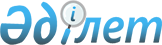 О внесении изменений и дополнений в Приказ Министра внутренних дел Республики Казахстан от 20 июня 2001 года N 486 "Об утверждении Инструкции по применению Кодекса Республики Казахстан об административных правонарушениях в деятельности органов внутренних дел", зарегистрированный за N 1639
					
			Утративший силу
			
			
		
					Приказ Министра внутренних дел Республики Казахстан от 29 сентября 2003 года N 536. Зарегистрирован в Министерстве юстиции Республики Казахстан 22 октября 2003 года N 2536. Утратил силу приказом Министра внутренних дел Республики Казахстан от 12 января 2016 года № 16      Сноска. Утратил силу приказом Министра внутренних дел РК от 12.01.2016 № 16.      В целях совершенствования правоприменительной деятельности дорожной полиции Министерства внутренних дел Республики Казахстан в вопросах административной практики, обеспечения соблюдения требований законодательства Республики Казахстан при разрешений дел об административных правонарушениях, точного и единообразного применения законодательства об административных правонарушениях в подразделениях органов внутренних дел  ПРИКАЗЫВАЮ: 

      1. Внести в  Приказ  Министра внутренних дел Республики Казахстан от 20 июня 2001 года N 486 "Об утверждении Инструкции по применению Кодекса Республики Казахстан об административных правонарушениях в деятельности органов внутренних дел" (зарегистрирован за N 1639, опубликован в бюллетене нормативных правовых актов центральных исполнительных органов Республики Казахстан, 2001 год, N 33, внесены изменения и дополнения Приказами Министра внутренних дел Республики Казахстан от 10 декабря 2002 года  N 777 , от 28 января 2003 года  N 43 ) следующие изменения и дополнения: 

      в Инструкцию по применению Кодекса Республики Казахстан об административных правонарушениях в деятельности органов внутренних дел, утвержденную указанным Приказом: 

      1) дополнить пунктом 15-1 следующего содержания: 

      "15-1. Должностные лица органов внутренних дел, уполномоченные рассматривать дела об административных правонарушениях, определяют своим постановлением язык производства по рассматриваемому делу (приложение 15)."; 

      2) дополнить пунктами 67-1, 67-2, 67-3, 70-3, 70-4, 70-5, 70-6, 70-7, 70-8 следующего содержания: 

      "67-1. Об отстранении от управления транспортным средством и направлении для освидетельствования на состояние опьянения составляется протокол об отстранении от управления транспортным средством, направлении для освидетельствования на состояние опьянения (приложение 16)."; 

      "67-2. В протоколе об отстранении от управления транспортным средством, направлении для освидетельствования на состояние опьянения указывается дата, время, место и основания отстранения от управления транспортным средством, направления для освидетельствования, должность, фамилия и инициалы лица, составившего протокол, сведения о типе, марке, модели, государственном регистрационном номере, иных идентификационных признаках транспортного средства, личности водителя, который отстранен от управления, направлен для освидетельствования."; 

      "67-3. Протокол об отстранении от управления транспортным средством, направлении для освидетельствования на состояние опьянения подписывается должностным лицом, его составившим, а также водителем, отстраненным от управления, направленным для освидетельствования. В случае отказа водителя от подписания протокола в нем делается соответствующая запись."; 

      "70-3. Удостоверение, выданное взамен водительского удостоверения действительно в течение 60 суток со дня выдачи при наличии печати уполномоченного органа. В графе протокола об административном нарушении Правил дорожного движения, утвержденных  постановлением  Правительства Республики Казахстан от 25 ноября 1997 года N 1650 (далее - ПДД) "Водительское удостоверение" делается отметка "Удостоверение, выданное взамен водительского удостоверения, получил", рядом с которой нарушитель, при получении указанного удостоверения, должен проставить свою подпись."; 

      "70-4. В случае вынесения постановления о лишении права управления транспортным средством водительское удостоверение не возвращается, а выданное взамен удостоверение изымается после вступления постановления в законную силу. В случае вынесения постановления о наложении штрафа водительское удостоверение возвращается водителю после оплаты наложенного на него взыскания, а выданное взамен удостоверение изымается и приобщается к делу об административном правонарушении, о чем делается отметка в протоколе об административном нарушении ПДД и ставится подпись лица, получившего водительское удостоверение."; 

      "70-5. В случае совершения нарушения ПДД водителем, имеющим на руках удостоверение, выданное взамен водительского удостоверения, срок действия нового удостоверения ограничивается сроком ранее выданного удостоверения. В необходимых случаях этот срок может быть продлен: 

      1) начальником территориального подразделения дорожной полиции или его заместителем на время, достаточное для прибытия лица к месту рассмотрения дела об административном правонарушении (постоянного жительства или учета транспортного средства); 

      2) на 1 месяц начальником территориального подразделения дорожной полиции или его заместителем, у которого на рассмотрении находится дело об административном правонарушении, либо начальником территориального подразделения дорожной полиции или его заместителем по месту совершения нарушения ПДД.  

      Продление срока действия удостоверения, выданного взамен водительского удостоверения, в обязательном порядке заверяется печатью подразделения дорожной полиции, либо районного отдела внутренних дел."; 

      "70-6. При совершении нарушения ПДД водителем, имеющим на руках удостоверение, выданное взамен водительского удостоверения, т.е. совершившим ранее нарушение ПДД, явка на рассмотрение нового дела об административном правонарушении назначается в тот же судебный орган, куда ранее было направлено дело об административном правонарушении."; 

      "70-7. При утрате удостоверения, выданного взамен водительского удостоверения, выдается его дубликат. Для получения дубликата нарушитель обращается с письменным заявлением в подразделения дорожной полиции по месту совершения нарушения. 

      Должностное лицо дорожной полиции по факту утраты удостоверения, выданного взамен водительского удостоверения, в установленный законодательством срок рассмотрения заявлений граждан проводит проверку, для чего истребует необходимые документы и выносит определение о выдаче дубликата. Определение подписывается начальником или заместителем начальника подразделения дорожной полиции, материалы должны храниться в установленном порядке, в отдельной папке. Выдача дубликата проводится после вынесения определения, путем заполнения нового бланка удостоверения, в котором делается отметка "Дубликат". На неиспользованном бланке постановления делается соответствующая отметка. Бланк протокола и постановления приобщается к материалам определения. 

      По истечении срока действия удостоверения, выданного взамен водительского удостоверения, оно считается недействительным, вследствие чего оно изымается и приобщается к делу об административном правонарушении, возбужденного в отношении лица, управлявшего транспортным средством с недействительным удостоверением, квалифицируя указанные действия по части 1  статьи 470  Кодекса."; 

      "70-8. В случаях, когда водительское удостоверение не изымается, при вынесении постановления бланк удостоверения погашается, путем соответствующей отметки."; 

      3) в пункте 78: 

      в абзаце первом слова "потерпевшему легкий вред здоровью (легкие телесные повреждения), либо причинившим" исключить; 

      подпункт 1) изложить в следующей редакции: 

      "1) дополнение к протоколу со схемой происшествия (приложение 1)"; 

      4) пункт 80 изложить в следующей редакции: 

      "80. Уполномоченным должностным лицам дорожной полиции необходимо: 

      1) на бесплатной основе выдавать участникам дорожно-транспортных происшествий (далее - ДТП), либо их представителям, копии протокола о нарушении ПДД и схемы происшествия; 

      2) при обращении страховщика представлять на бесплатной основе за подписью руководителя подразделения органов внутренних дел информацию о ДТП с участием лица, заключившего договор с этим страховщиком, и последствиях ДТП (фабула ДТП, сведения о погибших, раненых людях, о полученных в результате ДТП повреждениях транспортного средства); 

      3) в случаях гибели людей при ДТП, получении ими тяжких телесных повреждений, когда они не имеют возможности сообщить страховщику о наступлении страхового случая (ДТП), немедленно за подписью руководителя подразделения дорожной полиции направлять информацию соответствующему страховщику о данном ДТП (фабула ДТП, сведения о погибших, раненых людях, о полученных в результате ДТП повреждениях транспортного средства)."; 

      5) в пункте 81 примечания изложить в следующей редакции: 

      "Примечание: оформление и регистрация дел о нарушениях ПДД, повлекших причинение вреда здоровью производится уполномоченным должностным лицом в порядке, предусмотренном законодательством Республики Казахстан."; 

      6) пункт 86 дополнить примечанием следующего содержания: 

      "Примечание: при наложении административного взыскания за управление транспортным средством, не отвечающим установленным правилам обеспечения безопасности дорожного движения, органом внутренних дел (должностным лицом) составляется акт технического осмотра транспортного средства. В заключении акта технического осмотра указывается решение о запрещении эксплуатации указанных транспортных средств до устранении причины запрещения их эксплуатации. Акт прилагается к протоколу об административном правонарушении, а ее копия с копиями протокола и постановления вручаются правонарушителю. В фабуле протокола об административном правонарушении должностным лицом делается соответствующая отметка о запрещении эксплуатации транспортного средства. В объяснении правонарушитель должен указать наряду с изложенным правонарушением об уведомлении его, о запрещении эксплуатации транспортного средства. 

      В случае выявления факта управления транспортным средством после запрещения его эксплуатации, возбуждается дело об административном правонарушении по части 3  статьи 461  Кодекса."; 

      7) дополнить пунктом 89-1 следующего содержания: 

      "89-1. Решение по результатам рассмотрения жалобы, протеста выносится должностным лицом, правомочным рассматривать дело об административном правонарушении, в виде определения по жалобе, протесту на постановление по делу об административном правонарушении (приложение 18). Определение по жалобе, протесту на постановление выносится на основании заключения по результатам проверки фактов, изложенных в жалобе, протесте (приложение 19). Заключение подписывается должностным лицом, проводившим проверку по фактам, изложенным в жалобе, протесте и утверждается руководителем органа внутренних дел, подразделения дорожной полиции."; 

      8) дополнить пунктом 102-1 следующего содержания: 

      "102-1. На водителей лишенных права управления транспортным средством и не предъявивших водительские удостоверения, заводятся наблюдательные дела, в указанные дела подшиваются копия постановления о лишении права управления и материалы о работе по изъятию удостоверения.";  

      9) в пункте 110 после слов "бланки актов освидетельствования," дополнить словами "бланки удостоверений, выдаваемых взамен водительских удостоверений."; 

      10) пункт 112 изложить в следующей редакции: 

      "112. Корешки от использованных протоколов, постановлений и испорченные бланки протоколов, постановлений и удостоверений сдаются лицу, ответственному за их получение и выдачу, о чем делается соответствующая запись в журнале."; 

      11) в пункте 113 слова "Результаты проверки письменно докладываются руководителю подразделения органа внутренних дел (дорожной полиции), который в случае выявления нарушений назначает дополнительную проверку и при необходимости возбуждает дисциплинарное производство." заменить словами "Результаты проверки рапортом и приложенным к нему актом сверки докладываются руководителю подразделения органа внутренних дел (дорожной полиции), который в случае выявления нарушений назначает дополнительную проверку и при необходимости возбуждает дисциплинарное производство."; 

      12) абзац первый пункта 119 изложить в следующей редакции: 

      "Подразделениями административной практики дорожной полиции или лицами, ответственными за правоприменительную деятельность в органов внутренних дел, где налажена работа по ведению компьютерной (автоматизированной) регистрации дел об административных правонарушениях, журналы учета не ведутся. Регистрация, учет и передача дел об административных правонарушениях, производится по компьютерным распечаткам (квестам), которые сшиваются в соответствующие дела. Компьютерные распечатки зарегистрированных дел об административных правонарушениях, относящиеся к подведомственности рассмотрения судебных органов формируются в отдельные дела по статьям Кодекса. 

      Компьютерные распечатки зарегистрированных дел об административных правонарушениях, возбужденных по фактам дорожно-транспортных происшествий, относящиеся к подведомственности рассмотрения органов внутренних дел формируются в отдельные дела."; 

      13) пункт 126 дополнить подпунктом 6) следующего содержания: 

      "6) ежемесячную сверку лиц, доставленных на освидетельствования в медицинские учреждения с данными подразделения дорожной полиции. О результатах выполнения указанной функции начальник отдела (отделения, группы) административной практики либо работник, на которого возлагаются эти обязанности, ежемесячно рапортом на основании акта сверки, докладывает руководителю (заместителю начальника) подразделения органа внутренних дел (дорожной полиции), который в случае выявления нарушений назначает дополнительную проверку и при необходимости возбуждает дисциплинарное производство."; 

      14) в пункте 135 после слов "пронумерованных листов." дополнить словами "Тома дел об административных правонарушениях должны иметь опись. Опись должна содержать следующие сведения, фамилия и инициалы правонарушителя, номер протокола, статья Кодекса, вид административного взыскания и сумма наложенного штрафа, номера страниц. В конце описи указывается количество наложенных штрафов на сумму, количество наложенных предупреждений."; 

      15) пункт 138-12 изложить в следующей редакции: 

      "138-12. Денежные средства, взысканные в виде административных штрафов на месте совершения правонарушений территориальными подразделениями органов внутренних дел, содержащимися за счет республиканского бюджета, не реже одного раза в неделю сдаются материально ответственными лицами этих подразделений в отделения банка в доход республиканского бюджета. Штрафы, взысканные в аналогичном порядке территориальными подразделениями органов внутренних дел, содержащимися за счет местных бюджетов - в доход соответствующих местных бюджетов в соответствии с действующим бюджетным законодательством."; 

      16) дополнить пунктом 157-1 следующего содержания: 

      "157-1. Иностранные граждане, не пользующиеся иммунитетом, за совершенные правонарушения, по которым законодательством Республики Казахстан предусмотрена административная ответственность в виде лишения права управления, водительские удостоверения изымаются и приобщаются к делу об административном правонарушении.". 

      2. Начальникам Главных управлений внутренних дел г.г. Астаны и Алматы, начальникам Главных управлений внутренних дел, Управлений внутренних дел областей организовать работу подразделений дорожной полиции в соответствии с требованиями настоящего Приказа. 

      3. Контроль за исполнением настоящего приказа возложить на Вице-Министра внутренних дел Республики Казахстан генерал-майора полиции Отто И.И. и начальника Департамента дорожной полиции Министерства внутренних дел Республики Казахстан полковника полиции Тусумова О.Т. 

      4. Настоящий Приказ вступает в силу со дня государственной регистрации в Министерстве юстиции Республики Казахстан.       Министр внутренних дел 

      Республики Казахстан                                              Приложения 

                                  к Приказу Министра внутренних 

                                     дел Республики Казахстан 

                                  от 29 сентября 2003 года N 536  

                                "О внесении изменений и дополнений  

                                 в Приказ Министра внутренних дел  

                                       Республики Казахстан  

                                     от 20 июня 2001 года N 486  

                                   "Об утверждении Инструкции по  

                               применению Кодекса Республики Казахстан  

                                об административных правонарушениях в  

                                деятельности органов внутренних дел"                                            "Приложение 15  

                                к Инструкции по применению Кодекса  

                              Республики Казахстан об административных  

                               правонарушениях в деятельности органов  

                                внутренних дел, утвержденной приказом  

                             Министра внутренних дел Республики Казахстан  

                                      от 20 июня 2001 года N 486  

                          "Об утверждении Инструкции по применению Кодекса  

                              Республики Казахстан об административных  

                                правонарушениях в деятельности органов  

                                           внутренних дел"                           ПОСТАНОВЛЕНИЕ АА N000000 

     о языке производства по делу об административном правонарушении "____" ________________ 20 ___ г. ______________________________________  

                                          (населенный пункт) Уполномоченное лицо ____________________________________________________ 

                       (должность, наименование горрайлинорган,  

                              звание, фамилия, инициалы) В соответствии со ст. 21  Кодекса  Республики Казахстан "Об административных 

правонарушениях" (далее - КРКоАП), рассмотрев материалы административного  

производства о правонарушении, совершенном гражданином (-кой) 

_________________________________________________________________________ 

                              (Ф.И.О.) Гражданство _________________ Год и место рождения ______________________ 

Место постоянного жительства_____________________________________________ 

Место работы _____________________ Занимаемая должность _________________ 

За нарушение требования п.п. ________ ПДД ответственность, за которое  

предусмотрено ст. ст. ______________ КРКоАП, выразившее в том, что  

"__" _________ 20 __ г. в _____ часов _____ минут гр-н (ка) управляя ТС 

_________________________________________________________________________ 

           (место и существо административного правонарушения) _________________________________________________________________________ 

_________________________________________________________________________                                 ПОСТАНОВИЛ  определить язык производства по рассматриваемому делу____________________  

                                        (государственный, русский или др.)       Участвующим в деле лицам, не владеющим или недостаточно владеющим  

языком, на котором ведется производство по делу, разъясняется и  

обеспечивается право делать заявления, давать объяснения и показания,  

заявлять ходатайства, приносить жалобы, знакомиться с материалами дела,  

выступать при его рассмотрении на родном языке или другом языке, которым  

они владеют, бесплатно пользоваться услугами переводчика.  

      Настоящее постановление в течение 10 дней, в соответствии со ст.  

ст. 656, 657 КРКоАП может быть обжаловано в вышестоящий орган внутренних  

дел (должностному лицу), прокуратуру или суд. _________________________________________________________________________ 

             (специальное звание, должность, фамилия,  

               инициалы, подпись должностного лица) 

_________________________________________________________________________                                            Приложение 16  

                                к Инструкции по применению Кодекса  

                              Республики Казахстан об административных  

                               правонарушениях в деятельности органов  

                                внутренних дел, утвержденной приказом  

                             Министра внутренних дел Республики Казахстан  

                                      от 20 июня 2001 года N 486  

                          "Об утверждении Инструкции по применению Кодекса  

                              Республики Казахстан об административных  

                                правонарушениях в деятельности органов  

                                           внутренних дел"                           П Р О Т О К О Л 

         об отстранении от управления транспортным средством,  

       направлении для освидетельствования на состояние опьянения "___"_______ 200__ г. ___часов __ минут _________________________________  

                                           (место составления протокола) Я,_______________________________________________________________________ 

             (должность, звание, Ф.И.О. должностного лица) составил настоящий протокол о том, что гр-н (ка) ________________________ 

                                                   (указать гражданство)  Ф.И.О. _____________________ год и место рождения _______________________ 

Адрес места жительства __________________________________________________ 

Место работы, занимаемая должность ______________________________________ 

_________________________________________________________________________ 

Документ, удостоверяющий личность _______________________________________ 

                              (серия, номер, дата, место выдачи документа) отстраняется от управления транспортным средством, направляется для  

освидетельствования на состояние опьянения по следующим основаниям 

_________________________________________________________________________ 

                        (указать основания) 

_________________________________________________________________________ 

  

Сведения о транспортном средстве: марка _______; ГРНЗ _______; NСРТС _______; принадлежность _____________; 

место учета ____________; двигатель N___________; кузов N______________;  

шасси N____________. Подпись должностного лица: ______________________________________________  

Подпись лица, отстраненного от управления ТС ____________________________ 

                                             Приложение 1  

                                к Инструкции по применению Кодекса  

                              Республики Казахстан об административных  

                               правонарушениях в деятельности органов  

                                внутренних дел, утвержденной приказом  

                             Министра внутренних дел Республики Казахстан  

                                      от 20 июня 2001 года N 486  

                          "Об утверждении Инструкции по применению Кодекса  

                              Республики Казахстан об административных  

                                правонарушениях в деятельности органов  

                                           внутренних дел"                         Схема происшествия  

       (на схеме указать точные сведения, позволяющие восстановить 

           расположение транспортных средств после совершения  

    происшествия (производится их привязка к стационарным объектам) Со схемой и обстоятельствами         Понятые: 

происшествия, изложенными в         1.______________________________ 

протоколе, согласны:               (Ф.И.О., место жительства, телефон 

1. Водитель ________________          сл. или дом., подпись) 

           (Фамилия, подпись)       2.______________________________ 

2. Водитель ________________       (Ф.И.О., место жительства, телефон 

           (Фамилия, подпись)         сл. или дом., подпись)  

    Подпись составителя схемы _____________"____" ___________ 200 __ г. 

  

  обратная сторона                Дополнение к протоколу   со схемой происшествия  

  

Осмотр начат в ____ час. ____ мин.      Окончен в ____ час. ____ мин.  

1. Место происшествия ___________________________________________________  

2. Время происшествия "____" _____________ 200___г. _____ час. _____ мин. 3. Состояние погоды (ясно, дождь, туман, снегопад, и т.п.) ______________ 

  

4. Видимость впереди (в метрах) _________________________________________ 

  

5. Освещение пути (дневное, искусственное, не освещено) _________________ 6. Освещение: 1-го транспорта (фары, подфарники горели, не горели) ______ 

___________________; 2-го транспорта ____________________________________ 

  

7. Видимость с места;  - водителя а/м марки ____ г/н ____ с выключенным светом фар ____ м.,  

с включенным ближним светом ___ м., с включенным дальним светом ____ м.,  

при дневном свете ___м.; 

  

- водителя а/м марки ____ г/н ____ с выключенным светом фар ____ м.,  

с включенным ближним светом ___ м., с включенным дальним светом ____ м.,  

при дневном свете ___ м. 8. Продольный профиль пути (уклон, подъем) ____________________________ 

  

9. Видимость (обзорность) с места: водителя а/м марки _______ г/н ______  

от осевой линии дороги: вправо _____; влево _____;  

водителя а/м марки ____г/н ______ от осевой линии дороги: вправо _____;  

влево _____. 10. Покрытие дороги (асфальт, бетон, прочее) ___________________________ 

11. Состояние дорожного покрытия (сухое, мокрое, гололед и пр.) ________ 

12. Дефекты дорожного покрытия (выбоины, разрытия и пр.) _______________ 

13. Скорость движения транспорта перед происшествием ___________________ 

14. Наличие обломанных и утерянных частей а/м __________________________ 

  

15. Сведения о транспортных средствах (далее - ТС):  

______________________________________________________________________ 

Номерной | Марка и   | Принадлежность   |Адрес стоянки Т.С. и в       | 

 Знак    |модель Т.С.|   транспорта     |Каком районе состоит на Учете| 

_________|___________|__________________|_____________________________| 

_________|___________|__________________|_____________________________| 

_________|___________|__________________|_____________________________| 

_________|___________|__________________|_____________________________| 

_________|___________|__________________|_____________________________| Примечание: сведения, указанные в п.п. 1-12 относятся к моменту  

происшествия 16. Сведения о водителях транспортных средств: 

_____________________________________________________________________ 

Номерной |Ф.И.О., год рождения,   |Номер водитель-го |Состояние      | 

Знак Т.С.|адрес местожительства,  |Удостоверения,    |Водителя       | 

         |место работы, должность,|кем и когда выдано|               | 

         |NN служебного и         |                  |               | 

         |домашнего телефонов     |                  |               | 

_________|________________________|__________________|_______________| 

_________|________________________|__________________|_______________| 

_________|________________________|__________________|_______________| 

_________|________________________|__________________|_______________| 

  17. Сведения о потерпевших при происшествии: 

_____________________________________________________________________ 

   Ф.И.О.  | Возраст |Место работы |Адрес места | В каком лечебном   | 

           |         |и Должность  |Жительства  |Учреждении и диагноз| 

___________|_________|_____________|____________|____________________| 

___________|_________|_____________|____________|____________________| 

___________|_________|_____________|____________|____________________| 

___________|_________|_____________|____________|____________________| 18. Очевидцы происшествия: 

_____________________________________________________________________ 

       Ф.И.О.     |          Адрес местожительства, номер            | 

                  |        служебного и домашнего телефонов          | 

__________________|__________________________________________________| 

__________________|__________________________________________________| 

__________________|__________________________________________________| 

__________________|__________________________________________________|   19. В результате происшествия повреждено: 

_____________________________________________________________________ 

Марка, номерной знак а/м  |           Внешние повреждения            | 

__________________________|__________________________________________| 

__________________________|__________________________________________| 

__________________________|__________________________________________| 

__________________________|__________________________________________|   

  

20. Состояние рулевого управления: 1-ого ТС марки ____________________     

                                                    (люфт руля в  

______________________________________________________________________;  

градусах, указать каким образом замерен люфт, состояние продольных и  

                  поперечных тяг, колонки и их крепление,  2-ого ТС марки _______________________________________________________ 

               свободно или затруднено вращение рулевого колеса и т.д.) 

______________________________________________________________________ 

21. Состояние тормозной системы: ножного тормоза: 1-ого ТС марки _____ 

______________________________________________________________________;  

  (величина свободного хода педали, равномерность действия тормозов,   

2-ого ТС марки _______________________________________________________ 

                 тормозной путь в метрах или замедление автомашины при  

                      ее торможении со скоростью 30 км/ч 

______________________________________________________________________  

наличие подтекания жидкости или утечки воздуха, действуют ли тормоза  

                         на прицепе и т.д.) ручного тормоза: 1-ого ТС марки_______________________________________ 

______________________________________________________________________; 

2-ого ТС марки _______________________________________________________ 

______________________________________________________________________ 

  

22. Состояние осветительных и сигнальных приборов: 1-го ТС марки _____ 

______________________________________________________________________;  

2-го ТС марки ________________________________________________________ 

  

23. Состояние лобового стекла, наличие и исправность стеклоочистителя,  

зеркала заднего вида:  

1-го ТС марки ________________________________________________________;  

2-го ТС марки ________________________________________________________  

24. Состояние шин: 1-го ТС марки _____________________________________; 

                               (размер шин, рисунок протектора  

2-го ТС марки ________________________________________________________ 

              (обыкновенный, комбинированный, повышенной проходимости), 

           износ рисунка протектора, наличие повреждении на них и т.д.) ____________________________________________________ _________________  

   (должность, звание, Ф.И.О. должностного лица)         (подпись) 

  

С изложенным дополнением к схеме происшествия согласны: 1. Водитель __________ (_______)   2. Водитель ___________ (__________) 

             (Ф.И.О.)  (подпись)                 (Ф.И.О.)    (подпись) 

1. Понятой  __________ (_______)   2. Понятой  ___________ (__________) 

             (Ф.И.О.)  (подпись)                 (Ф.И.О.)    (подпись)                                            Приложение 18  

                                к Инструкции по применению Кодекса  

                              Республики Казахстан об административных  

                               правонарушениях в деятельности органов  

                                внутренних дел, утвержденной приказом  

                             Министра внутренних дел Республики Казахстан  

                                      от 20 июня 2001 года N 486  

                          "Об утверждении Инструкции по применению Кодекса  

                              Республики Казахстан об административных  

                                правонарушениях в деятельности органов  

                                           внутренних дел"                        О П Р Е Д Е Л Е Н И Е 

             по жалобе, протесту на постановление по делу  

                  об административном правонарушении "___" ________ 200__ год                                       г. Астана Я, ______________________________________________________________________  

                    (должность, звание, Ф.И.О.) 

_________________________________________________________________________ 

  

      В соответствии со  статьей 664  Кодекса Республики Казахстан "Об  

административных правонарушениях" рассмотрев жалобу, протест 

_________________________________________________________________________  

            (Ф.И.О. лица, подавшего жалобу, должность,  

                   Ф.И.О. лица, принесшего протест) 

  

на постановление от "__"______200_г. по делу об административном  

правонарушении, возбужденного на гражданина (ку) ________________________  

                                                  (указать гражданство) 

_________________________________________________________________________  

             (Ф.И.О., дата рождения, место жительства,  

                 место работы, занимаемая должность) 

  

по факту нарушения требований п.п. ____ Правил дорожного движения,  

действия которого квалифицированы по ст. ______  Кодекса  Республики  

Казахстан "Об административных правонарушениях", выразившееся в том, 

что "___" _____ 200__г. в ____ ч. ____ м. гр-н (ка) 

____________________________ управляя ТС_________________________________ 

                                        (место и существо нарушения ПДД) 

_________________________________________________________________________  

     На основании заключения по результатам проверки фактов, изложенных в  

жалобе, протесте и руководствуясь статьями __________ Кодекса Республики  

Казахстан "Об административных правонарушениях" 

                            О П Р Е Д Е Л И Л: 

_________________________________________________________________________ 

    (принимается одно из решений, предусмотренное частью 1  статьи 664   

_________________________________________________________________________ 

    Кодекса Республики Казахстан "Об административных правонарушениях") 

  

      Копию определения по жалобе, протесту на постановление по делу об  

административном правонарушении, в соответствии со  статьей 671  Кодекса  

Республики Казахстан "Об административных правонарушениях" в срок до трех  

суток после его вынесения вручить или выслать физическому лицу или  

законному представителю юридического лица, в отношении которого было  

вынесено постановление по делу, потерпевшему в случае подачи им жалобы  

или, просьбе, прокурору, принесшему протест).       Подпись должностного лица _______________________________  

       Копию определения получил "___" ______ 200__г. __________                                            Приложение 19  

                                к Инструкции по применению Кодекса  

                              Республики Казахстан об административных  

                               правонарушениях в деятельности органов  

                                внутренних дел, утвержденной приказом  

                             Министра внутренних дел Республики Казахстан  

                                      от 20 июня 2001 года N 486  

                          "Об утверждении Инструкции по применению Кодекса  

                              Республики Казахстан об административных  

                                правонарушениях в деятельности органов  

                                           внутренних дел"                                              "Утверждаю" 

                                ________________________________________  

                               (должность, звание, Ф.И.О. руководителя ОВД,  

                                _________________________________________  

                               подразделения дорожной полиции, его подпись) 

                                    "____" __________________ 200 __ г.                            З А К Л Ю Ч Е Н И Е 

       по результатам проверки фактов, изложенных в жалобе, протесте  "___" ________ 200__ год                                        г. Астана Мною, ___________________________________________________________________ 

                       (должность, звание, Ф.И.О.) 

  

проведена проверка по фактам, изложенным в жалобе, протесте 

_________________________________________________________________________ 

                     (Ф.И.О. лица, подавшего жалобу,  

                должность, Ф.И.О. лица, принесшего протест) 

  

на постановление от "__"______200_г., по делу об административном  

правонарушении, возбужденное на гражданина (ку)__________________________  

в ходе, которой 

  

                            У С Т А Н О В Л Е Н О: 

_________________________________________________________________________ 

(излагается дата, время и место совершения события или правонарушения   

________________________________________________________________________в  

касающиеся лица, отношение, которого (ой) ведется проверка, указываются  

_________________________________________________________________________ 

принятые меры по делу должностным лицом, причины подачи жалобы или  

_________________________________________________________________________ 

  протеста, обосновывается (не)правомерность принятых решений в 

_________________________________________________________________________ 

         соответствии с требованиями норм законодательства)  

_________________________________________________________________________ 

_________________________________________________________________________ 

  

      На основании изложенного, руководствуясь статьями _________  Кодекса   

Республики Казахстан "Об административных правонарушениях"                                 П О Л А Г А Л  БЫ: 

_________________________________________________________________________ 

(проверку по жалобе, протесту считать оконченным, указать решение,  

_________________________________________________________________________ 

необходимое для разрешения дела об административном правонарушении, в  

_________________________________________________________________________ 

соответствии с требованиями норм действующего законодательства)              Подпись должностного лица _______________________________ 
					© 2012. РГП на ПХВ «Институт законодательства и правовой информации Республики Казахстан» Министерства юстиции Республики Казахстан
				